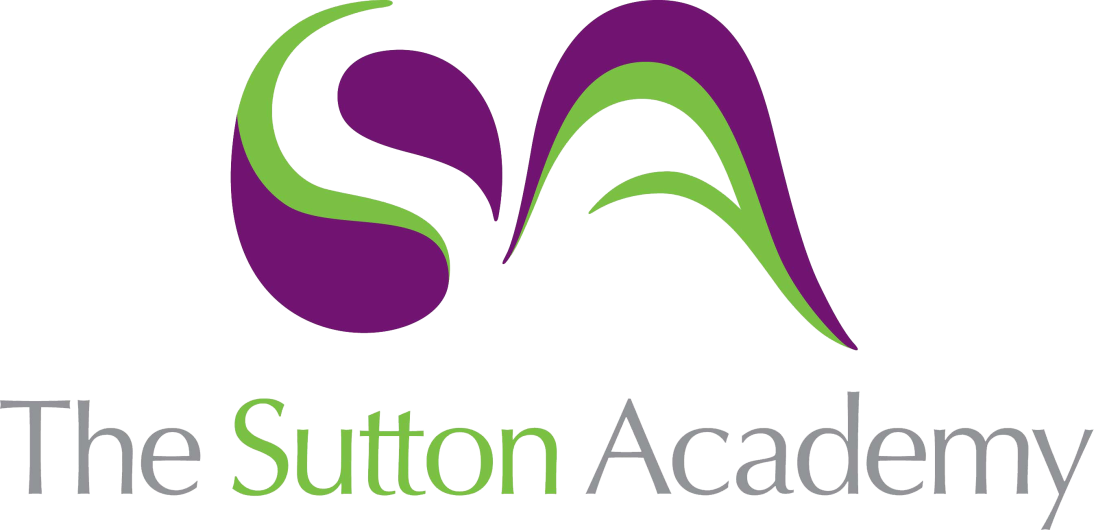 Knowledge Rich Curriculum Plan GCSE Design NEAUnit: Non Examined Assessment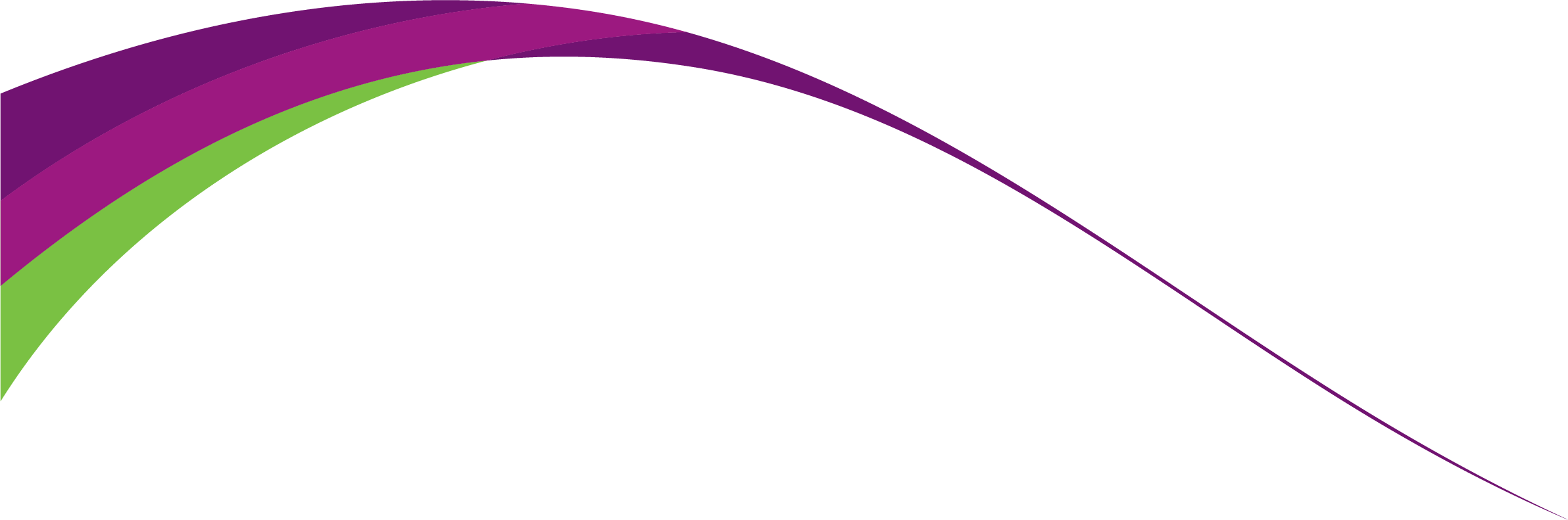 GCSE Design NEAUnit: Non Examined AssessmentThe purpose of our curriculum is to inspire our students to think creatively about solving problems, rather than dwelling on solutions. They will experience a wide range of technologies that will give them the knowledge and skills, to make better decisions to design and make products that will improve people’s lives. Regardless of ability or endpoint, our aim is to equip our students with the knowledge of ever developing technologies that can be applied to their chosen pathways both in and outside of the Academy.Lesson/Learning Sequence Intended Knowledge:Students will know that…Tiered Vocabulary Prior Knowledge:In order to know this students, need to already know that…Assessment Lesson: InvestigationStudents will know how to investigate their chosen contextual challengeStudents will know the different type of factors that can affect a products investigationStudents will know how to research and investigate their chosen contextual challengeStudents will know how to analyse their research findingsStudents will know to analyse different factors to investigate their chosen contextual challengeInvestigation: the action of investigating something or someone; formal or systematic examination or research.Contextual: depending on or relating to the circumstances that form the setting for an event, statement, or idea.Analysis: detailed examination of the elements or structure of something.Students need to already know the term investigateStudents need to already know how to investigate a problemStudents need to already know the term researchStudents need to already know how to use computers to research different taskStudents need to already know the different types of materials available for productsStudents need to already know the properties of different types of productsHow can we use investigation methods to answer the contextual challenge?How can we use investigation to help solve the needs and wants posed?Lesson: Work of others/Product analysisStudents will know how to analyse an existing productStudents will know how to identify the positive and negatives of a productStudents will know how to provide alternatives to a products design and materialsIdentify: establish or indicate who or what (someone or something) is.Alternative: (of one or more things) available as another possibility or choice.Students need to already know how to identify a products flawStudents need to already know how products can change for better or worseStudents need to already know to to develop en existing productStudents need to already know the different types of materialsComparing different types of products can aid our development, how?Can the analysis of products help develop our investigation?Lesson: User profileStudents will know how to identify a potential client for their productStudents will know how to use Primary and Secondary data to inform decisionsStudents will know Primary data is information collected by yourselfStudents will know Secondary data is information collected by othersPrimary: a methodology used by researchers to collect data directlySecondary: a methodology used by researchers to collect data from a third partyClient: the entity that has commissioned the design projectStudents need to already know how to identify a clientStudents need to already know how to identify a client’s needsStudents need to already know to how analyse data to produce findingsStudents need to already understand a client’s needs and wantsHow does applying a client to our problem help guide our product?How can primary data help us understand the clients needs?Lesson: Design specification and Design briefStudents will know how to create a design specificationStudents will know that a design specification is a set list of criteria to help make a product successfulStudents will know how to identify a client’s wants and needsStudents will know how to identify the needs for their productIdentify: establish or indicate who or what (someone or something) is.Brief: of short duration; not lasting for long.Specification: an act of identifying something precisely or of stating a precise requirement.Students need to already know the products requirementsStudents need to already know what a design brief isStudents need to already know the client’s needs and wantsHow can a designer use a design brief to create their product?How can the specification help assist the manufacturing process?Lesson: Design ideas.Students will know how to design in 3DStudents will know how to design in 2DStudents will know how to design in isometricStudents will know isometric drawing requires 30-degree linesStudents will know how to render their ideasStudents will know rendering ideas requires products to look like the materials they are usingStudents will know how to analyse and develop designs through feedback and assessmentDevelop: grow or cause to grow and become more mature, advanced, or elaborate.Isometric: unique way of presenting visuals by drawing three-dimensional objects in two-dimensional planesRendering: the process of add shading, color and lamination to a 2-D or 3-D wireframe in order to create life-like images on a screen.Students need to already know that Isometric drawings use 30-degree anglesStudents need to already know how to draw basic shapesStudents need to already know how to design ideas based upon feedbackStudents need to already know how to apply basic colour or designsStudents need to already know how to use 2D design softwareStudents need to already know how to apply material textures to their ideasCompare the effectiveness of 2D designs and 3D designsHow can the use of 3D rendering help support a designer’s idea?How does rendering help a product become more realistic?Lesson: Design modelsStudents will know how to create 3D modelsStudents will know how to use various materials to create 3D modelsStudents will know how to use CAD to create 3D modelsStudents will know how to use CAM to create 3D modelsStudents will know how to develop ideas and create 3D modelsStudents will know how to analyse and develop 3D modelsModel: a three-dimensional representation of a person or thing or of a proposed structure, typically on a smaller scale than the original.CAD: the use of computers to aid in the creation, modification, analysis, or optimization of a design.CAM: is the use of software and computer-controlled machinery to automate a manufacturing process.Students need to already know how to use craft knives safelyStudents need to already know how to use cutting boardsStudents need to already know how to use hot glue guns safetyStudents need to already know how to use modelling materials such as cardboard to create modelsStudents need to already know how to turn 2D drawings in 3D modelsCompare the effectiveness of CAD designs vs hand drawn.How does a CAM machine aid manufacture of models?Lesson: Orthographic drawing and manufacturing planStudents will know that an Orthographic drawing is a 2D drawing which shows all the products dimensionsStudents will know how to create an Orthographic drawingStudents will know what a manufacturing plan isStudents will know that a manufacturing plan is a step by step guide of how a product is madeStudents will know a manufacturing plan explores all the reasons and causes of making the productStudents will know how to create a step by step guide for making their productOrthographic: An orthographic drawing represents a three-dimensional object using several two-dimensional views of the objectManufacturing: the creation or production of goods with the help of equipment, labour, machines, tools, and chemical or biological processing or formulation.Students need to already know how different tools and equipment are usedStudents need to already know how different manufacturing processes are used to create productsStudents need to already know how to add dimensions to their productStudents need to already know how to draw a product in a plan, side and front viewCan a manufacturing plan help aid the production of your product?How effective can a plan be to your manufacture?Lesson: ManufactureStudents will know how their chosen products will be manufacturedStudents will know how to mark out and cut certain joints into their chosen productsStudents will know how to use certain manufacturing processes used for their productsStudents will know how to assemble their chosen productsStudents will know how to apply a finish to their chosen productStudents will know how to use certain power tools to help manufacture their productStudents will know the power tools available are Power Drills, Jigsaws, RoutersStudents will know how to use pillar drills as part of their manufactureStudents will know pillar drills are used to drill various holes in materialsManufacturing: the creation or production of goods with the help of equipment, labour, machines, tools, and chemical or biological processing or formulation.Pillar drill: versatile machines that can be used on a wide range of materials where single hole drilling is required.Jigsaw: a machine saw with a fine blade enabling it to cut curved lines in a sheet of wood, metal, or plastic.Router: a power tool with a shaped cutter, used in carpentry for making grooves for joints, decorative mouldings, etc.Students need to already know how to manufacture their productsStudents need to already know how to mark out and cut different types of materialsStudents need to already know how to use certain power toolsStudents need to already know how to use pillar drills and disk sandersStudents need to already know how to apply a finish to their productStudents need to already know how to assemble their productsCompare the use of different workshop tools that perform the same job. How similar are they?How can quality control aid the purpose of the manufacture?Lesson: EvaluationStudents will know how to evaluate their workStudents will know evaluation is to make a judgement against somethingStudents will know how to evaluate their work against their specificationStudents will know how to evaluate their work against their design briefStudents will know how to evaluate their work against their clients’ needs and wantsEvaluate: form an idea of the amount, number, or value of; assess.Brief: of short duration; not lasting for long.Specification: an act of identifying something precisely or of stating a precise requirement.Students need to already know how to evaluateStudents need to already know how to evaluate using different types of languageStudents need to already know to analyse positives and negativesCompare a variety of different evaluation styles, which style is most effective?How does evaluating your product aid development?